Sample Assessment Outline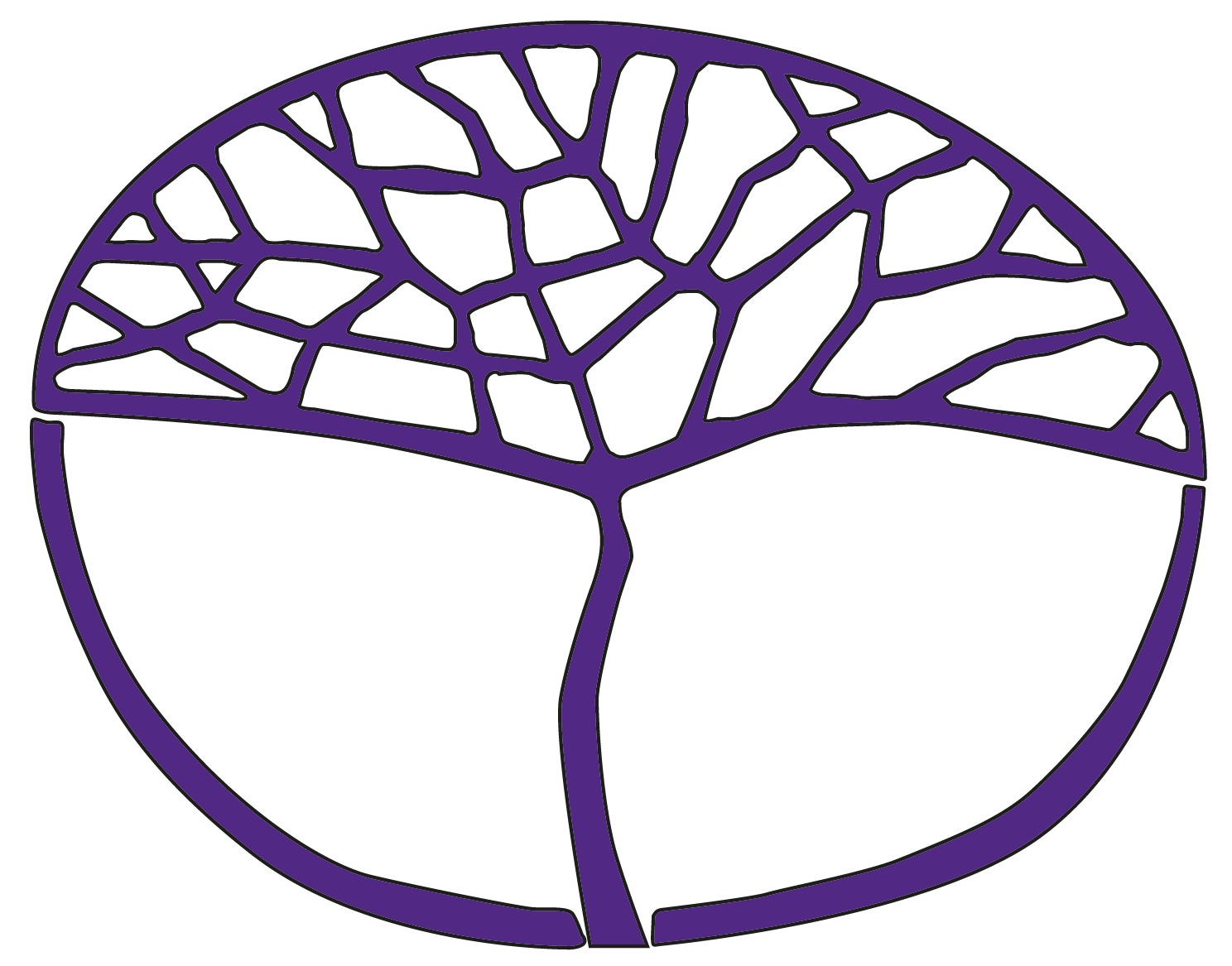 Mathematics EssentialGeneral Year 12Copyright© School Curriculum and Standards Authority, 2015This document – apart from any third party copyright material contained in it – may be freely copied, or communicated on an intranet, for non-commercial purposes in educational institutions, provided that the School Curriculum and Standards Authority is acknowledged as the copyright owner, and that the Authority’s moral rights are not infringed.Copying or communication for any other purpose can be done only within the terms of the Copyright Act 1968 or with prior written permission of the School Curriculum and Standards Authority. Copying or communication of any third party copyright material can be done only within the terms of the Copyright Act 1968 or with permission of the copyright owners.Any content in this document that has been derived from the Australian Curriculum may be used under the terms of the Creative Commons Attribution 4.0 International licence.DisclaimerAny resources such as texts, websites and so on that may be referred to in this document are provided as examples of resources that teachers can use to support their learning programs. Their inclusion does not imply that they are mandatory or that they are the only resources relevant to the course.Sample assessment outlineMathematics Essential – General Year 12Unit 3 and Unit 4Assessment type (from syllabus)Assessment type weighting 
(from syllabus)Assessment 
task
weightingWhenAssessment taskResponse 40%8%Semester 1Week 8Task 2: Test 1 – Linear and area measure, volume and capacity, scale, plans, Pythagoras’ Theorem and Trigonometry: 3.1.1–3.1.7, 3.2.1–3.2.16Response 40%8%Semester 1Week 15Task 6: Test 2 – Graphs, linear functions, sampling, bivariate data: 3.3.1–3.3.10, 3.4.1–3.4.19Response 40%12%Semester 2Week 9Task 8: Test 3 – Probability, relative frequency, sample spaces, predicting proportions and number of outcomes, problem solving involving distance between places on earth and time zones:4.1.1–4.1.11, 4.2.1–4.2.9Response 40%12%Semester 2 Week 15Task 11: Test 4 – Compound loans and investments: 4.3.1–4.3.8Practical applications/Statistical investigation process45%7%Semester 1Week 4Task 1: Practical application 1 – Rainwater collection project: Use the mathematical thinking process and select content from 3.1.1–3.1.7 to complete the taskPractical applications/Statistical investigation process45%7%Semester 1Week 8Task 3: Practical application 2 – In class task: Ramps – Use the mathematical thinking process and select content from 3.2.12–3.2.16 to complete the taskPractical applications/Statistical investigation process45%7%Semester 1Week 14Task 5: Statistical investigation 1 – Use the statistical investigation process and select content from 3.4.3–3.4.19 to determine the relationship between two variablesPractical applications/Statistical investigation process45%12%Semester 2Week 5Task 7: Statistical investigation 2 – Use the statistical investigation process and select content from 4.1.1– 4.1.11 to determine the outcome of an event Practical applications/Statistical investigation process45%12%Semester 2Week 14Task 10: Practical application 3 – Investment/loans project: Use the mathematical thinking process and select content from 4.3.1–4.3.8 to complete the taskExternallyset task15%15%Semester 1Week 12Task 4: A task set by the SCSA based on the following content from Unit 3 – <teacher to insert information provided by the Authority>Total100%100%